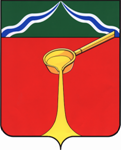 Калужская областьЛ Ю Д И Н О В С К О Е    Р А Й О Н Н О Е     С О Б Р А Н И Е муниципального района«Город Людиново и Людиновский район»ПОСТАНОВЛЕНИЕ01.06.2018    	   	                                                                       № 03-ПО назначении публичных слушаний Рассмотрев заявление ООО «Спецснабсервис», в соответствии с Градостроительным кодексом Российской Федерации, Федеральным законом от 06.10.2003 № 131-ФЗ «Об общих принципах организации местного самоуправления в Российской Федерации» ПОСТАНОВЛЯЮ:  1. Назначить проведение публичных слушаний по проекту межевания территории для размещения линейного объекта: «Размещение газопровода низкого давления, расположенного в границах Людиновского района, в районе д. Войлово» на 28.06.2018 в 15 часов 00 минут в здании администрации муниципального образования сельского поселения «Деревня Заболотье» по адресу: Калужская область, Людиновский район, д. Войлово, ул. Центральная, д. 1.   2. Назначить председателем на собрании участников публичных слушаний главу администрации сельского поселения «Деревня Заболотье» В.П. Соколова.  3. Опубликовать оповещение о начале публичных слушаний (приложение 1) в порядке, установленном для официального опубликования муниципальных правовых актов, в газете «Людиновский рабочий».4. Разместить оповещение о начале публичных слушаний, а также проект межевания территории, указанный в п. 1 настоящего постановления, и информационные материалы к нему, на официальном сайте администрации муниципального района «Город Людиново и Людиновский район» в сети интернет (http://адмлюдиново.рф/).5. Разместить экспозиционные материалы на информационных стендах в здании администрации муниципального образования сельского поселения «Деревня Заболотье» по адресу: Калужская область, Людиновский район, д. Войлово, ул. Центральная, д. 1. 6. Настоящее постановление подлежит опубликованию в порядке, установленном для официального опубликования муниципальных правовых актов.7. Контроль за исполнением настоящего решения оставляю за собой.8. Настоящее решение вступает в силу с момента официального опубликования.Глава муниципального района «Город Людиново и Людиновский район»                                                         Л.В. Гончарова      Приложение 1                                                                                                   к Постановлению                                                                                                        Главы муниципального района                                                                                  «Город Людиново и Людиновский район»Оповещение о начале публичных слушанийВ соответствии  с  постановлением  Главы  муниципального района «Город Людиново и Людиновский район»  от 01.06.2018 N03-П о назначении публичных слушаний по проекту межевания территории для размещения линейного объекта: «Размещение___________________ информация о проекте, подлежащем рассмотрению на публичных слушаниях,газопровода низкого давления, расположенного в границах Людиновского района, в районе д.__ Войлово».__________________________________________________________________________перечень информационных материалов к такому проектупубличные слушания назначены на 28.06.2018 с 15.00_ часов до 16.00 часов в здании администрации муниципального образования сельского поселения «Деревня Заболотье», расположенном по адресу: Калужская область, Людиновский район, д. Войлово, ул. Центральная, д. 1.Экспозиция проекта проходит в здании администрации муниципального образования сельского поселения «Деревня Заболотье», по адресу: Калужская область, Людиновский район, д. Войлово, ул. Центральная, д. 1, с 13.06.2018 по 28.06.2018. Консультации по экспозиции проекта проводятся в будние дни с _8.00_ часов по _16.00__часов в отделе архитектуры и градостроительства администрации муниципального района по адресу: Калужская область, г. Людиново, ул. Ленина, д. 20, кабинет 8, тел. (8-48444) 6-49-66 .Предложения  и замечания, касающиеся проекта, можно подавать в устной и письменной  форме в ходе проведения собрания участников публичных слушаний, в письменной форме в адрес организатора публичных слушаний с 13.06.2018 по 28.06.2018 в будние дни с 8.00 часов по 16.00 часов по адресу: Калужская область, г. Людиново, ул. Ленина, д. 20, а также на электронную почту gludinovo@adm.kaluga.ru.  Проект, подлежащий рассмотрению на публичных слушаниях, и информационные  материалы к нему размещены на официальном сайте администрации муниципального района «Город Людиново и Людиновский район» в сети интернет (http://адмлюдиново.рф/). Участники публичных слушаний обязаны иметь при себе документы, удостоверяющие     личность, документы, подтверждающие полномочия представителя. При направлении предложений и замечаний в электронном виде необходимо указать полные Ф.И.О. и адрес постоянного места жительства.